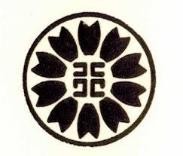 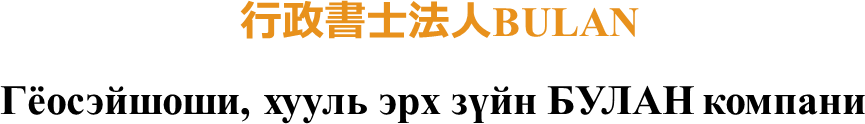 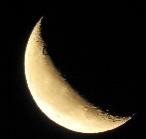 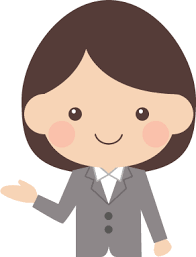 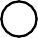 みる-МирүМанай албан хаяг:Шуудангын дугаар 141-0031Токио хот, Шинагава дүүрэг, Баруун Готанда 1-4-8- 510 Утасны дугаар: 03-6875-8237①.見る/Юмыг харах, кино үзэх②.視る/Мөрдөн сурдлах, хэргийн газрыг харах③.観る/Үзэх харах.④.診る/Өвчтөн үзэх⑤.看る/Асран харах, хүүхэх асран харах зэрэг